 Área:  EDUCACION FISICA RECREACION Y DEPORTEGrado: 1°Periodo: IIIResponsable (s): JENNY MARCELA ZAPATAResponsable (s): JENNY MARCELA ZAPATAResponsable (s): JENNY MARCELA ZAPATAÁmbitos conceptuales:Rondas, juegos y actividades de coordinación, equilibrio y ritmo.Actividades y ejercicios de lateralidad, direccionalidad y espacialidad.Sensibilización de los patrones de movimiento.Exploración de movimientos corporales combinados e invertidos.Exploración de diferentes formas de equilibrio corporal.Ejercicios dirigidos de tensión y relajaciónÁmbitos conceptuales:Rondas, juegos y actividades de coordinación, equilibrio y ritmo.Actividades y ejercicios de lateralidad, direccionalidad y espacialidad.Sensibilización de los patrones de movimiento.Exploración de movimientos corporales combinados e invertidos.Exploración de diferentes formas de equilibrio corporal.Ejercicios dirigidos de tensión y relajaciónÁmbitos conceptuales:Rondas, juegos y actividades de coordinación, equilibrio y ritmo.Actividades y ejercicios de lateralidad, direccionalidad y espacialidad.Sensibilización de los patrones de movimiento.Exploración de movimientos corporales combinados e invertidos.Exploración de diferentes formas de equilibrio corporal.Ejercicios dirigidos de tensión y relajaciónCompetencias generales:Competencia motriz.Competencia expresiva corporal.Competencia axiológica corporal.Competencias generales:Competencia motriz.Competencia expresiva corporal.Competencia axiológica corporal.Competencias generales:Competencia motriz.Competencia expresiva corporal.Competencia axiológica corporal.Competencias específicas del periodo:Explorar formas básicas del movimiento en diferentes situaciones y contextos.Explorar y manifiesta emociones a través del movimiento corporal.Vivenciar las pautas para la realización de las prácticas propias de la actividad física.Competencias específicas del periodo:Explorar formas básicas del movimiento en diferentes situaciones y contextos.Explorar y manifiesta emociones a través del movimiento corporal.Vivenciar las pautas para la realización de las prácticas propias de la actividad física.Competencias específicas del periodo:Explorar formas básicas del movimiento en diferentes situaciones y contextos.Explorar y manifiesta emociones a través del movimiento corporal.Vivenciar las pautas para la realización de las prácticas propias de la actividad física.Indicadores de logros del período:Reconocer de las formas básicas de movimiento aplicadas al espacio.Demostrar de expresiones corporales en vínculo con diferentes ritmosDisfrutar la relación con su propio cuerpo, con sus compañeros y dentro del espacio de trabajoIndicadores de logros del período:Reconocer de las formas básicas de movimiento aplicadas al espacio.Demostrar de expresiones corporales en vínculo con diferentes ritmosDisfrutar la relación con su propio cuerpo, con sus compañeros y dentro del espacio de trabajoIndicadores de logros del período:Reconocer de las formas básicas de movimiento aplicadas al espacio.Demostrar de expresiones corporales en vínculo con diferentes ritmosDisfrutar la relación con su propio cuerpo, con sus compañeros y dentro del espacio de trabajoActividades: están distribuidas por semanas para la entrega fácil y oportuna de cada una de ellas, les propongo trabajar estas actividades con los menores los días miércoles y enviar al correo jenny.zapata@ieeldiamente.edu.co el mismo día, esto con la finalidad de que no se acumulen las actividades para las últimas semanas; además se trabaja un poco más descansado en casa.Las actividades programadas desde el área de educación física, son con la ayuda de vídeos los cuales ayudan a realizar las actividades propuestas para adquirir las competencias del periodo, para entregar debe en hacer un video a los menores realizando las actividades, pueden ser similares a las propuestas en los vídeos.Actividad semana 1, del 20 al 24 de julio:RONDAElige una ronda que te agrade y pide a tus padres que te graben cantándola, te dejo una como muestra, pero puedes realizar la que más te agrade.https://www.youtube.com/watch?v=gy3al-Vc0OU ronda para el solActividad semana 2, del 27 al 31 de julio:JUEGOCinta adhesiva: este material puede darnos horas de diversión, es preferible utilizar cinta de enmascarar para no dañar la superficie.  Debes marcar dos carriles con la cinta y el menor debe empujar con un pitillo, a través del cual soplarán, un pimpón o una canica; el objetivo es llegar a la meta intentando no salirse de su carril.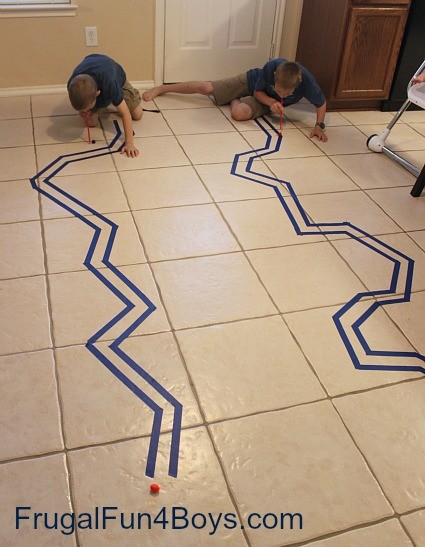 Actividad semana 3, del 3 al 7 de agosto:ACTIVIDAD DE COORDINACIÓNAl ver este vídeo puedes realizar uno de los ejercicios de coordinación con un globo o un balón que tengas en casa.https://www.youtube.com/watch?v=0PclV1MEogA ejercicios con globosActividad semana 4, del 10 al 14 de agosto:EJERCICIOS DE EQUILIBRIOEn esta oportunidad podemos hacer de nuestra casa un gran volcán, “el suelo es lava volcánica” y algunos lugares son las zonas seguras, pueden elegir, muebles, pegar papel en el piso, u otros elementos; los menores deberán saltar para ir de un lugar a otro sin ir caer en la lava, así practicamos el equilibrio.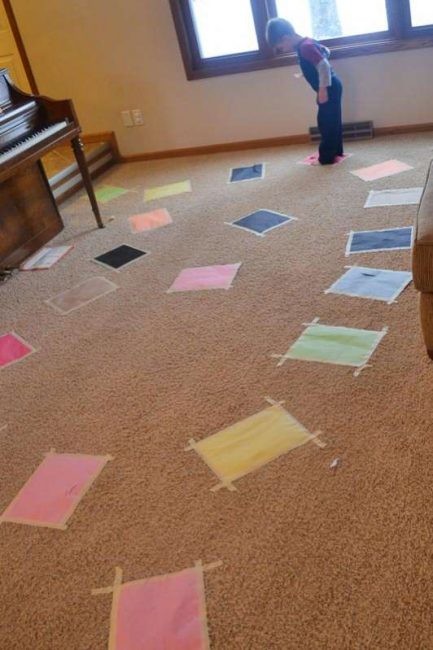 Actividad semana 5, del 17 al 21 de agosto:EJERCICIO DE RITMOEn esta oportunidad el menor va escoger su canción favorita y la va interpretar, lo graban y envían el vídeo al correo Jenny.zapata@ieeldiamante.edu.coActividad semana 6, del 24 al 28 de agosto:EJERCICIO DE LATERALIDADAl ver este vídeo puedes realizar uno de los ejercicios de lateralidad con un globo o un balón que tengas en casa.https://www.youtube.com/watch?v=0PclV1MEogA ejercicios con globosActividad semana 7, del 31 de agosto al 4 de septiembre:EJERCICIOS DE DIRECCIONALIDADAl ver este vídeo puedes realizar uno de los ejercicios de direccionalidad con un globo o un balón que tengas en casa.https://www.youtube.com/watch?v=0PclV1MEogA ejercicios con globosActividad semana 8, del 7 al 11 de septiembre:EJERCICIOS DE RELAJACIÓNAl ver este vídeo puedes realizar los ejercicios de relajación que nos comparten.https://www.youtube.com/watch?v=o9uaRmHiAwc relajación para niñosActividad semana 9, del 14 al 18 de septiembre: JUEGOS proponen una idea muy sencilla de utilizar, pero que puede ser muy divertida si sabemos cómo sacarle provecho: colocar seis líneas paralelas de cinta adhesiva. Los niños pueden jugar a saltar de una a otra con dos pies, con un pie, dando vueltas o saltando hacia atrás, y después subir la dificultad y tratar de brincar dos o tres líneas en lugar de solamente una.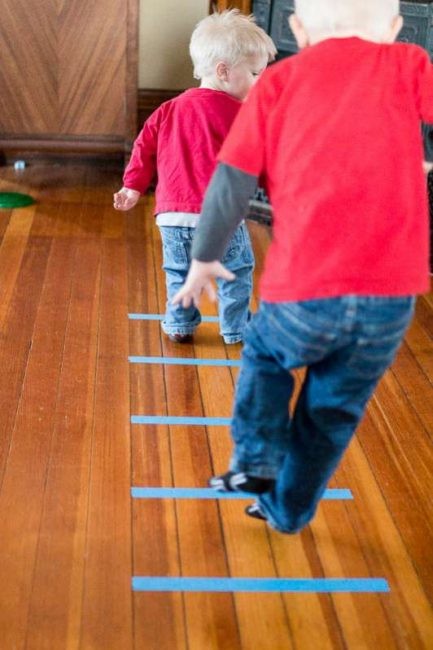 Actividad semana 10, del 21 al 25 de septiembre: JUEGOOtra actividad divertida que podemos hacer colocando cinta adhesiva en el suelo, es este sencillo juego en el que los niños lanzarán avioncitos de papel que aprendimos hacer en artística y luego los deben lanzar, nos sugieren darle un valor o puntaje a cada línea para hacerlo aún más interesante y practicar los números.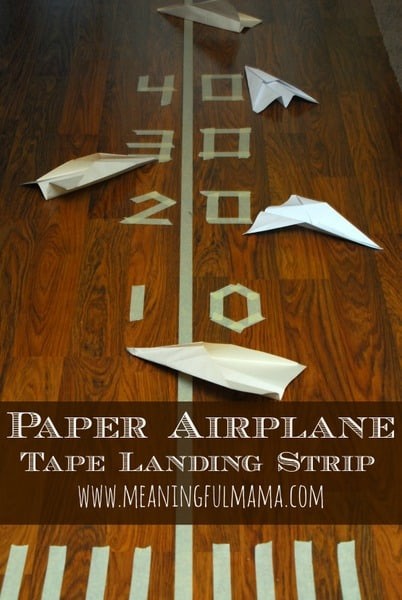 Recuerda enviar de cada actividad un pequeño vídeo.Actividades: están distribuidas por semanas para la entrega fácil y oportuna de cada una de ellas, les propongo trabajar estas actividades con los menores los días miércoles y enviar al correo jenny.zapata@ieeldiamente.edu.co el mismo día, esto con la finalidad de que no se acumulen las actividades para las últimas semanas; además se trabaja un poco más descansado en casa.Las actividades programadas desde el área de educación física, son con la ayuda de vídeos los cuales ayudan a realizar las actividades propuestas para adquirir las competencias del periodo, para entregar debe en hacer un video a los menores realizando las actividades, pueden ser similares a las propuestas en los vídeos.Actividad semana 1, del 20 al 24 de julio:RONDAElige una ronda que te agrade y pide a tus padres que te graben cantándola, te dejo una como muestra, pero puedes realizar la que más te agrade.https://www.youtube.com/watch?v=gy3al-Vc0OU ronda para el solActividad semana 2, del 27 al 31 de julio:JUEGOCinta adhesiva: este material puede darnos horas de diversión, es preferible utilizar cinta de enmascarar para no dañar la superficie.  Debes marcar dos carriles con la cinta y el menor debe empujar con un pitillo, a través del cual soplarán, un pimpón o una canica; el objetivo es llegar a la meta intentando no salirse de su carril.Actividad semana 3, del 3 al 7 de agosto:ACTIVIDAD DE COORDINACIÓNAl ver este vídeo puedes realizar uno de los ejercicios de coordinación con un globo o un balón que tengas en casa.https://www.youtube.com/watch?v=0PclV1MEogA ejercicios con globosActividad semana 4, del 10 al 14 de agosto:EJERCICIOS DE EQUILIBRIOEn esta oportunidad podemos hacer de nuestra casa un gran volcán, “el suelo es lava volcánica” y algunos lugares son las zonas seguras, pueden elegir, muebles, pegar papel en el piso, u otros elementos; los menores deberán saltar para ir de un lugar a otro sin ir caer en la lava, así practicamos el equilibrio.Actividad semana 5, del 17 al 21 de agosto:EJERCICIO DE RITMOEn esta oportunidad el menor va escoger su canción favorita y la va interpretar, lo graban y envían el vídeo al correo Jenny.zapata@ieeldiamante.edu.coActividad semana 6, del 24 al 28 de agosto:EJERCICIO DE LATERALIDADAl ver este vídeo puedes realizar uno de los ejercicios de lateralidad con un globo o un balón que tengas en casa.https://www.youtube.com/watch?v=0PclV1MEogA ejercicios con globosActividad semana 7, del 31 de agosto al 4 de septiembre:EJERCICIOS DE DIRECCIONALIDADAl ver este vídeo puedes realizar uno de los ejercicios de direccionalidad con un globo o un balón que tengas en casa.https://www.youtube.com/watch?v=0PclV1MEogA ejercicios con globosActividad semana 8, del 7 al 11 de septiembre:EJERCICIOS DE RELAJACIÓNAl ver este vídeo puedes realizar los ejercicios de relajación que nos comparten.https://www.youtube.com/watch?v=o9uaRmHiAwc relajación para niñosActividad semana 9, del 14 al 18 de septiembre: JUEGOS proponen una idea muy sencilla de utilizar, pero que puede ser muy divertida si sabemos cómo sacarle provecho: colocar seis líneas paralelas de cinta adhesiva. Los niños pueden jugar a saltar de una a otra con dos pies, con un pie, dando vueltas o saltando hacia atrás, y después subir la dificultad y tratar de brincar dos o tres líneas en lugar de solamente una.Actividad semana 10, del 21 al 25 de septiembre: JUEGOOtra actividad divertida que podemos hacer colocando cinta adhesiva en el suelo, es este sencillo juego en el que los niños lanzarán avioncitos de papel que aprendimos hacer en artística y luego los deben lanzar, nos sugieren darle un valor o puntaje a cada línea para hacerlo aún más interesante y practicar los números.Recuerda enviar de cada actividad un pequeño vídeo.Actividades: están distribuidas por semanas para la entrega fácil y oportuna de cada una de ellas, les propongo trabajar estas actividades con los menores los días miércoles y enviar al correo jenny.zapata@ieeldiamente.edu.co el mismo día, esto con la finalidad de que no se acumulen las actividades para las últimas semanas; además se trabaja un poco más descansado en casa.Las actividades programadas desde el área de educación física, son con la ayuda de vídeos los cuales ayudan a realizar las actividades propuestas para adquirir las competencias del periodo, para entregar debe en hacer un video a los menores realizando las actividades, pueden ser similares a las propuestas en los vídeos.Actividad semana 1, del 20 al 24 de julio:RONDAElige una ronda que te agrade y pide a tus padres que te graben cantándola, te dejo una como muestra, pero puedes realizar la que más te agrade.https://www.youtube.com/watch?v=gy3al-Vc0OU ronda para el solActividad semana 2, del 27 al 31 de julio:JUEGOCinta adhesiva: este material puede darnos horas de diversión, es preferible utilizar cinta de enmascarar para no dañar la superficie.  Debes marcar dos carriles con la cinta y el menor debe empujar con un pitillo, a través del cual soplarán, un pimpón o una canica; el objetivo es llegar a la meta intentando no salirse de su carril.Actividad semana 3, del 3 al 7 de agosto:ACTIVIDAD DE COORDINACIÓNAl ver este vídeo puedes realizar uno de los ejercicios de coordinación con un globo o un balón que tengas en casa.https://www.youtube.com/watch?v=0PclV1MEogA ejercicios con globosActividad semana 4, del 10 al 14 de agosto:EJERCICIOS DE EQUILIBRIOEn esta oportunidad podemos hacer de nuestra casa un gran volcán, “el suelo es lava volcánica” y algunos lugares son las zonas seguras, pueden elegir, muebles, pegar papel en el piso, u otros elementos; los menores deberán saltar para ir de un lugar a otro sin ir caer en la lava, así practicamos el equilibrio.Actividad semana 5, del 17 al 21 de agosto:EJERCICIO DE RITMOEn esta oportunidad el menor va escoger su canción favorita y la va interpretar, lo graban y envían el vídeo al correo Jenny.zapata@ieeldiamante.edu.coActividad semana 6, del 24 al 28 de agosto:EJERCICIO DE LATERALIDADAl ver este vídeo puedes realizar uno de los ejercicios de lateralidad con un globo o un balón que tengas en casa.https://www.youtube.com/watch?v=0PclV1MEogA ejercicios con globosActividad semana 7, del 31 de agosto al 4 de septiembre:EJERCICIOS DE DIRECCIONALIDADAl ver este vídeo puedes realizar uno de los ejercicios de direccionalidad con un globo o un balón que tengas en casa.https://www.youtube.com/watch?v=0PclV1MEogA ejercicios con globosActividad semana 8, del 7 al 11 de septiembre:EJERCICIOS DE RELAJACIÓNAl ver este vídeo puedes realizar los ejercicios de relajación que nos comparten.https://www.youtube.com/watch?v=o9uaRmHiAwc relajación para niñosActividad semana 9, del 14 al 18 de septiembre: JUEGOS proponen una idea muy sencilla de utilizar, pero que puede ser muy divertida si sabemos cómo sacarle provecho: colocar seis líneas paralelas de cinta adhesiva. Los niños pueden jugar a saltar de una a otra con dos pies, con un pie, dando vueltas o saltando hacia atrás, y después subir la dificultad y tratar de brincar dos o tres líneas en lugar de solamente una.Actividad semana 10, del 21 al 25 de septiembre: JUEGOOtra actividad divertida que podemos hacer colocando cinta adhesiva en el suelo, es este sencillo juego en el que los niños lanzarán avioncitos de papel que aprendimos hacer en artística y luego los deben lanzar, nos sugieren darle un valor o puntaje a cada línea para hacerlo aún más interesante y practicar los números.Recuerda enviar de cada actividad un pequeño vídeo.